File: WTSP-ListSites-D-Asia.docx                            Last update: May 9, 2018WTSP  A Catalog of TRIZ Sites in the WorldCurrent Working Manuscripts of RevisionsRegion D. AsiaInstructionsThis is the Working Manuscript of WTSP Catalog of TRIZ-related Sites in the World in .docx format. 
Please note that only the parts (or sites) revised (or to be revised) from the Base Documents  (posted in Feb. 11, 2018) are shown here. 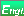 Please review and revise the documents in the following process, while you are a Member of WTSP or NOT:(1) Download this document and the Base Document from “TRIZ Home Page in Japan” (URL: http://www.osaka-gu.ac.jp/phap/nakagawa/TRIZ/eTRIZ/eWTSP/eWTSP-Outputs.html ).(2) Revise (or write comments on) any sites or group of sites using MS Word. Please review and update the document thoroughly. 
Update the sites already written; check the links, introduce new contents and revise the description of introduction. 
Add new important sites, which are posted not only in English but also in other languages.
Please follow the detail instructions shown below for writing the revisions.  (3) Simplify the edited file by deleting untouched/irrelevant countries/sites etc. and leaving only the revised parts.(4) Send your revision file via email to some WTSP active member close to you (or Project Leader).  He/she will edit such revision manuscripts from you and some others either at the Country or Region levels. 
** If you want to join WTSP, please fill in Membership Application Form and send it to WTSP Project Leader via email (See the instructions in “TRIZ Home Page in Japan”,)(5) Then such WTSP active members will work cooperatively to incorporate all the revision proposals into a revised set of Lists of Sites for Countries, for Regions, and finally for the World. (6) When appropriate the revised version will be posted publicly in “TRIZ Home Page in Japan” (and in the Bitrix24 WTSP platform).Detail Instruction of how to write the update information:Please use the text styles in the following manner:Site number is set arbitrary here in each Country.  Please do not change it for the time being. At the end of your description (of individual sites), please record your name, date,
    and Note of description (i.e., Intention of writing/update and degree of necessity of further revision, etc.) ===================================================(D) Region D   Asia                      D-jp-   Japan    [See more details (about 100 sites) in the Japanese page. ]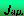 See the separate file  .  Selected 24 sites in Japan.  
Revision completed by Toru Nakagawa.  Posted in “TRIZ Home Page in Japan”
As examples, 2 sites are shown here:01  (a) (d)  TRIZ Home Page in Japan　http://www.osaka-gu.ac.jp/php/nakagawa/TRIZ/　(in Japanese）
http://www.osaka-gu.ac.jp/php/nakagawa/TRIZ/eTRIZ/  (in English） 　　 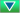 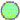 Editor: Toru Nakagawa (Professor (1998-2012)/Professor Emeritus (2012- ) of Osaka Gakuin University).  He established this site in Nov. 1998 (Nov. 1 in Japanese and Nov. 15 in English), and has been posting new TRIZ-related information actively with unfixed interval of 2 to 4 weeks constantly till present.The site posts introductory articles, overviews, papers, conference reports, etc. on TRIZ with a wider scope.  Pages in Japanese and pages in English are posted more or less in parallel.  The articles/papers are written not only by the Editor (in Japanese and in English), but also by many Japanese authors (in Japanese and some in English translation) and by many overseas authors (in Japanese translation and some in English).  It has four 'Entrance Pages' adapted for four types of readers (i.e., for Children and high school students, for Students and the general public, for Engineers and researchers novice to TRIZ, and for Practitioners and experts of TRIZ); they show categorized lists of (pretty many) recommended pages with annotation.The Editor's research themes have evolved from (a) introduction and proliferation of (classical and modernized) TRIZ, to (b) introduction and extension of USIT (Unified Structured Inventive Thinking), (c) proposal of Generalized Methodology for Creative Problem Solving (CrePS), and (d) Research on the Principal Contradiction ('Liberty vs. Love') of Human Culture.[Written by Nakagawa T. on 2018/4/3; Much enhancement of description is desirable. ]03 (a) (c)  Japan TRIZ Society (NPO) 　http://www.triz-japan.org/ (in Japanese) 　; 　
http://www.triz-japan.org/english_top.html (in English)Japan TRIZ Society is the nation-wide Center for promoting and proliferating TRIZ in Japan, established officially in December 2007 on the basis of Japan TRIZ CB.It has organized TRIZ Symposium in Japan every year (from the Fourth in 2008 to the Thirteenth in 2017).  The Symposium till 2012 was held for 3 days with actively calling for participation/presentation by overseas people, but later since 2013 it was held for 2 days and with mostly-domestic participation/presentation except invited Keynote speakers from abroad.  Every year many user industries gave their presentations on TRIZ usage and promotion.  (Almost) all the presentations were shown with slides in Japanese and in English in parallel.   Keynote Lectures and Award-winning presentations (about 5 papers every year, voted by the participants) are publicly posted in the Web site about 3 months later, and all other presentations are posted in the 'Members only' pages of the site.  The short TRIZ introduction article in this HP is rather poor unfortunately, I think.  In Japan TRIZ Society, four study groups are running for several years. [Written by Nakagawa T. on 2018/4/3; Much enhancement of description is desirable. ]D-kr-    Korea(b) QM&E Innovation     URL  http://www.qmeinno.com/  (in Korean)Short description about achievements of small Korean consulting company with descriptions of projects [Written by Danilovskiy Jura (the owner of the site) on 2018/5/2.]D-cn-   China, P.R. 01  National Engineering Research Center for Technological Innovation Method and Tool,  Hebei University of technology   http://www.triz.com.cn/  (In Chinese)      type ( )Key persons:  Prof. Tan Runhua, The owner of Altshuller Medal for 2016
China Branch, Altshuller Institute for TRIZ Studies : The branch is located in this center.
Research: The National Center is the only national research and application platform for TRIZ and its development C-TRIZ . C-TRIZ is a new system for innovations of industry, at least in China. 
Training: Training engineers in mass-form in this center is one specific activities for TRIZ dissemination.
The TRIZ Association of China: The association is located in this center. We have had a national TRIZ conference every year for past 13 years.

[Written by Tan Runhua, 2018/1/31.  This site is added newly.  Draft by the site owner.  Arranged at the top in China.]]02  IWINT, Inc.          http://www.iwint.com/triz.html  type ( )  Headquarter: in California, USA; Branch offices in Beijing, Chengdu, Hong kong, and R&D centers around the world.   (USA and P. R. China).  Keypersons: Hyman Duan, etc. Software tool:  Computer-based training for Innovation CBT/NOVA  http://www.iwint.com/products/product2/cbt.html
Case Studies: http://www.iwint.com/success/aero/aero.html[Written by Nakagawa Toru, 2008/5/1; Original text posted in THPJ.  Need to make up-to-date and enhance.][Note (TN):  Though Tan Runhua left this untouched, this should be updated.]03  Society of Innovation Method, Heilongjiang Province      http://www.triz.gov.cn/      (in Chinese) type ( )An organization for promoting industries in the regional government of a northeastern region of China. (I cannot spell it in English) 
Seems to be very active. 
Introduction to TRIZ, TRIZ References, 40 Principles illustrated, Articles, News, Foreign papers, etc. [Written by Nakagawa Toru, 2008/5/1; Original text posted in THPJ.  Need to make up-to-date and enhance.]An organization for promoting industries in the regional government of a northeastern region of China. 
Organization for TRIZ competition of universities all over the China
Introduction to TRIZ, TRIZ References, 40 Principles illustrated, Articles, News, Foreign papers, etc. 
Training organization of TRIZ for industries

[Written by Tan Runhua, 2018/1/31.  Revision of Nakagawa’s writing in 2008.]D-hk-   Hong KongD-tw-   TaiwanD-vn-   VietnamD-th-    ThailandD-my-   Malaysia  01  Malaysia TRIZ Innovation Web site.    http://www.mytriz.com.my/   (in English)    type ( )  The Malaysia TRIZ Innovation Association (MyTRIZ) was established in 2010 as a non-profit organization that exists for the benefit of those who know the TRIZ methodology, want to learn TRIZ, and wish to apply TRIZ for the benefit of all mankind in the country. The association has been organizing workshops, competitions, conferences, along with encouraging the usage of TRIZ through training and project consultations.Facebook: https://www.facebook.com/groups/TRIZ.MALAYSIA/Keypersons: TS Yeoh, Tan Eng Hoo          Books:  
 1.	Yeoh, TS., Yeoh, TJ., Song, CL. (2009). TRIZ - Systematic Innovation in Manufacturing. First Fruits Publishing.
 2.	Yeoh, TS. (2014). TRIZ - Systematic Innovation in Business & Management. First Fruits Publishing.[Written by TS Yeoh (the site owner) on 2018/2/14.    Inserted here on 2018/5/17. (Sorry for my delay) (TN)]D-sg-   SingaporeD-in-    India(b)  Crafitti  (Navneet Bhushan)     http://www.crafitti.com/Blog: http://innovationcrafting.blogspot.comRecently I was invited to the GE TRIZ Trends 2018 to deliver a talk. I gave a talk on "Evolving TRIZ for Sixth Wave of Innovation".  Some key slides are available at Slideshare https://www.slideshare.net/nabhu/evolving-triz-for-the-sixth-wave-of-innovation[Written by Navneet Bhushan (the owner of the site) on 2018/4/26.  Some more description of the site is desirable (TN).]D-id-    IndonesiaD-ph-   Philippines   D-pk-   PakistanItemStyle nameStyleRegion name, 
Country name Header 1  Arial, 12 pints, in red fonts, boldSite name  Header 2 Arial, 10.5 points, in dark blue fonts, boldOriginal (old) textText original (old) (green)Times New Roman, 10.5 points, in green fonts; indented by 4 charactersNew or updated textText new update (light blue)Times New Roman, 10.5 points, in blue fonts; indented by 4 charactersComments & suggestions:Comments SuggestionsTimes New Roman, 10.5 points, in red fonts; indented by 8 charactersRevised (finalized) text:Text revised (final) (dark blue)Times New Roman, 10.5 points, in dark blue fonts; indented by 4 characters